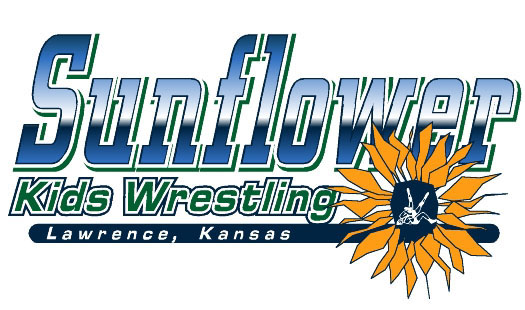 2018 REECE WRIGHT-CONKLIN MEMORIAL 
OPEN/NOVICE TROPHY WRESTLING TOURNAMENTDATE: Sunday, February 18, 2017
HOSTED BY: SUNFLOWER KIDS WRESTLING CLUB
LOCATION: Lawrence High School, 1911 Louisiana St, Lawrence, Kansas 
ENTRIES: All entries must be entered on trackwrestling.com by Tuesday, February 13th.  Limited to the first 500 entries.  $20 per participant (non-refundable).  All wrestlers must have current USA Wrestling card.  ALL entries paid online at track wrestling registration.
ADMISSION: $2 Adults 18 & Over; Free Admission for students and kidsAGE AND WEIGHT DIVISIONS (age as of 8/31/17)
6&Under: 37 40 43 46 49 52 55 58 61 64 67 70 73 76 80 88 95 110
8&Under: 40 43 46 49 52 55 58 61 64 67 70 73 76 80 88 95 110 125
10&Under: 52 55 58 61 64 67 70 73 76 79 82 85 90 95 100 110 120 130 150 170
12&Under: 64 68 72 76 80 84 88 92 96 100 105 110 115 120 130 140 150 165 190 215 240
14&Under: 75 80 85 90 95 100 105 110 115 120 125 130 135 140 145 150 155 160 165 175 205 235 265
*Rate all wrestlers and list exact weights for HWT brackets. Brackets/Weights may be combined.
              A: State Qualifier/Placer B: Above Average C: Average D: Novice
-8 and 16-man brackets for open weights with 6 or more wrestlers; Round Robins for 5 or less                                                            -All Novice brackets will be Round Robins (when possible)Awards 
Custom trophy and Champion t-shirt for 1st Place in each bracket
Medals for 2nd through 4th place
M.O.W. Plaques for wrestler with most pins/least amount of time in each age group
WEIGH-INS
HOME SIGHT WEIGH-INS on Saturday 2/17.  You will enter your weights in track wrestling NO LATER than 8pm on 2/17.   Your username and password will be emailed to your club contact on the morning of 2/17.  No weights taken prior to 2/17.  
*Must wear competition singlet during weigh-ins and skin checks.  No Exceptions!!!WRESTLING SURFACES: 6 in Main Building Gym (6U, 8U, & 10U); 3 in West Gym (12U & 14U)
FLOOR ACCESS: Coaches Bands will be distributed at the gate when coaches provide credentials (USAWKS Coaches Card).  You will need a band for matside access (Strictly Enforced)
COACHES MEETING: 815am in the Main Building ROOM 117.  Wrestling begins at 9am
CONCESSIONS: There will be concessions available all day in main building cafeteria and upstairs in the west gym
Contact Randy Streeter with questions (randy@sunflowerkidswrestling.com) 785.550.8877